家庭教育指导师（高级）培训费：6800元/人（包含教材费、管理费、认证培训费），培训期间食宿自理。培训时间、形式时间：6天   2.形式：面授课程3.内容：（1）自学内容为《儿童发展心理学》、教学大纲以及讲义。（2）面授内容为理论和方法篇两个模块，高级班至少修满36课时，具体内容如下表：咨询电话：400-086-8596参训对象1.从事或有志从事家庭（亲子）教育专业指导服务的各界人士，包括大中小学、幼儿园、课外辅导、早教机构老师等；2.心理（教育）咨询中心、青少年教育培训机构、婚姻家庭咨询辅导中心、妇女儿童服务机构等相关工作人员。3、有志于了解孩子提升自己拥有幸福感的家长。证书说明家庭教育指导师（高级）职业技能证书是通过全国统一的家庭教育指导师培训后，统一组织考试通过后并颁发证书，是从事家庭教育指导行业的必备证书，证明持证人具有独立从事家庭教育指导的技术和能力，该证书可以在官网上查询。职业技能证书实行全国唯一编号、全国通用、长期有效。家庭教育指导师背景教育、婚姻、职业是人生的三大问题，而三大问题都根基于家庭教育。一项调查表示，中国近60%左右的家庭存在着不同程度的青少年心智障碍、逃课厌学、考试压力、亲子冲突、网络成瘾、自闭自虐、啃老、厌世等教育问题，80%左右的家庭不懂或不完全懂如何正确教育孩子，甚至感到力不从心。无论你面对怎样的孩子，你都没有办法反悔或者退货。教育孩子仅有爱不够。孩子的问题大多是父母教育不当造成的，合格的父母就是一所学校，身教重于言教。作为父母要与孩子一起成长。家庭教育指导师介绍        家庭教育指导师是运用科学的理论和方法做好家庭教育的专业工作者，通过系统的学习养育知识，改善养育方式和亲子关系，提升自己的同时还可以更好的帮助他人，并在夫妻关系、亲子关系、婆媳关系上建立良好的家庭环境，帮助家庭幸福。家庭教育指导师的指导对象不仅是孩子，主要是家长，帮助家长提升教育的能力，纠正教育的方法。主要目的是把家庭塑造的更加和谐、稳定、幸福、美满、积极以及针对家庭教育中出现的问题（如：亲子沟通不畅、孩子厌学、家庭不和谐、家庭进取性差等）给予合理的解决方案并且做出指导。可以说家庭教育指导师是家庭的导师和医生。孩子的问题大多是父母教育不当造成的，合格的父母就是一所学校，身教重于言教。作为父母要与孩子一起成长。讲师介绍陆士桢： 中国青少年研究会副会长、中国社会工作教育协会副会长、中国社会科学院社会学所硕士研究生导师、中央电视台青少年频道咨询委员。王晶：家庭教育专家，清华大学学生职业发展指导中心职业生涯教练“优势教育理论”创建者；曾担任全国妇联《中华妈妈网》家庭教育顾问；国家“十三五”《特色学校的创建与研究》课题组研究员；长期从事：遗传与行为模式匹配度研究。牛琳：家庭教育专家; 北京大学尔雅女性学堂客座教授;全国妇联现代女性大讲堂主讲嘉宾；教育部关工委家庭教育中心教育专家;全国教育学会家庭教育专业委员会理事;国际婚姻家庭高级指导师先后担任中央电视台经济频道。钱志亮：北京师范大学教育学部教授，国家基础教育课程与教材专家委员会委员；教育部和财政部“国培计划”首批专家；国务院妇儿工委“两纲”评估督导 专家；中国教育学会家庭教育专委会副理事长；中国儿童安康成长专家委员会秘书长。许莉娅：中国青年政治学院社会工作系主任，副教授，硕士生导师；中国社会工作协会理事，中国社会工作教育协会常务理事，学校与青少年社会工作专业委员会主任；北京青少年生命教育基地首席专家，婚姻家庭关系重建、父母效能训练。李文道：中国教育学会家庭教育专业委员会常务理事。任教于首都师范大学。自2005年起，开始专注家庭教育，尝试将发展心理学与家庭教育结合，陆续与孙云晓老师合作出版了《拯救男孩》、《拯救女孩》、《好好做父亲》等书。洪明：中国青少年研究中心副研究员，北京师范大学学校文化研究中心研究员，教育学博士、博士后。中国教育学会中青年理论工作者分会常务理事，中国教育学会传统文化教育研究中心第一届委员会委员，中国教育学会教育策划专业委员会学术委员。张 勤：  中国亲子性格学创始人，国家心理咨询师，清华大学总裁班主讲嘉宾，畅销科普作家，中国教育电视台《师说》栏目主讲嘉宾，新东方教育集团家庭教育研究与指导中心特聘顾问。20多年时间来一直从事教育学、心理学或相关行业的教学和研究。任多家教育机构的专家顾问，其间目睹了大量有关父母和孩子间的相处状态,在性格教育方面颇有研究。心 一： 教育学博士，心理学硕士。中国心理卫生协会会员，国家职业心理咨询师（二级）、催眠治疗师、EAP咨询师。北京电视台科教频道《大家说法》栏目心理专家。赵刚：中国家长与教师合作管理委员会（CPTA）理事长、中国教育学会家庭教育专业委员会副理事长、东北师范大学家庭与学校合作教育研究中心主任兼家庭教育专业研究生指导教师。多年来致力于家庭教育、家校合作等领域的研究与推广，先后主持中美、中以、海峡两岸的家庭教育学科交流，是教育部《关于中小学家长委员会建设指导意见》的主要起草人。孙启国:国家首批婚姻家庭咨询师，北京婚姻家庭建设协会会员，辣妈帮入驻专家，师从国内外名师学习心理辅导、婚姻咨询与培训、亲子教育培训，从事婚姻家庭领域有近15年的时间，曾任北京美满家咨询有限公司父母课程培训师，在亲子教育、婚前辅导、夫妻关系辅导、心理辅导等方面有着丰富的经验。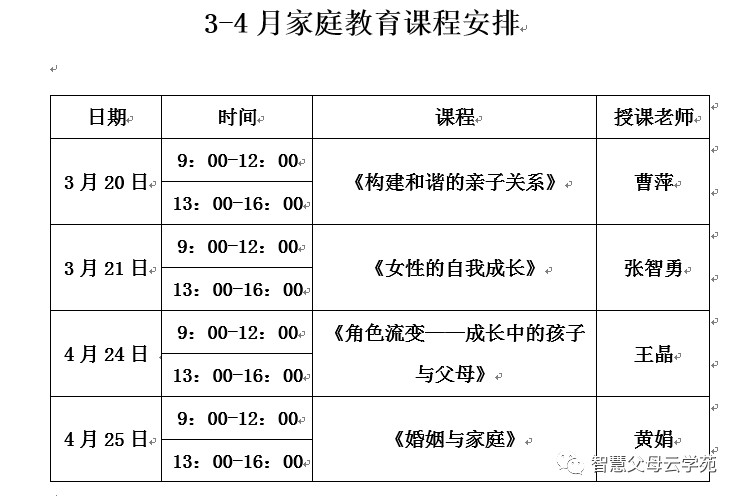 培训收获1、家长：通过学习升级思维方式，帮助每一个孩子全面了解自我优势智能，发现自己的志趣爱好，选择适合发展的方向，并在此基础上科学地制定学业规划和职业规划。2、专业技能的提升：有利于丰富教师及相关机构工作人员的知识结构，提升教学水平，增强学习指导能力，促进专业化发展。3、拓宽职业道路：通过专业的学习，了解自身的特点和职业取向，最大限度发挥自己的长处，进而找到专业和职业的取向点。同时又掌握了一项技能，在求职的道理上增加了选择，提升竞争力。报名表个    人    信    息个    人    信    息个    人    信    息个    人    信    息个    人    信    息个    人    信    息个    人    信    息个    人    信    息个    人    信    息姓    名通讯录非保密项目通讯录非保密项目性    别出生日期籍    贯民    族身份证号联    系    方    式联    系    方    式联    系    方    式联    系    方    式联    系    方    式联    系    方    式联    系    方    式联    系    方    式联    系    方    式联系地址通讯录需保密□邮    编联系电话办    公：通讯录需保密□住    宅：通讯录需保密□联系电话电子信箱：通讯录需保密□手    机：通讯录需保密□学    习    经    历学    习    经    历学    习    经    历学    习    经    历学    习    经    历学    习    经    历学    习    经    历学    习    经    历学    习    经    历毕业学校专    业毕业时间最高学历工    作    经    历工    作    经    历工    作    经    历工    作    经    历工    作    经    历工    作    经    历工    作    经    历工    作    经    历工    作    经    历单位名称通讯录需保密□职务职称通讯录需保密□联    系    我    们联    系    我    们联    系    我    们联    系    我    们联    系    我    们联    系    我    们联    系    我    们联    系    我    们联    系    我    们联    系方    式电  话 ：                                                                                                                                                                                                                                                                                                                                                                                                                                                                                                                                                                                                                                                                                                                                                                                                                                                                                                                                                                                                                                                                                                                                                                                                                                                                                                                                                                                                                                                                                                                                                                                                                                                                                                                                                                                                                                                                                                                                                                                                                                                                                                                                                                                                                                                                                                                                                                                                                                                                                                                                                                                                                                                                                                                                                                                                                                                                                                                                                                                                                                                                                                                                                                                                                                                                                                                                                                                                                                                                                                                                                                                                                                                                                                                                                                                                                                                                                                                                                                                                                                                                                                                                                                                                                                                                                                                                                                                                                                                                                                                                                                                                                                                                                                                                                                                                                                                                                                                                                                                                                                                                                                                                                                                                                                                                                                                                                                                                                                                                                                                                                                                                                                                                                                                                                                                                                                                                                                                                                                                                                                                                                                                                                                                                                                                                                                                                                                                                                                                                                                                                                                                                                                                                                                                                                                                                                                                                                                                                                                                                                                                                                                                  电  话 ：                                                                                                                                                                                                                                                                                                                                                                                                                                                                                                                                                                                                                                                                                                                                                                                                                                                                                                                                                                                                                                                                                                                                                                                                                                                                                                                                                                                                                                                                                                                                                                                                                                                                                                                                                                                                                                                                                                                                                                                                                                                                                                                                                                                                                                                                                                                                                                                                                                                                                                                                                                                                                                                                                                                                                                                                                                                                                                                                                                                                                                                                                                                                                                                                                                                                                                                                                                                                                                                                                                                                                                                                                                                                                                                                                                                                                                                                                                                                                                                                                                                                                                                                                                                                                                                                                                                                                                                                                                                                                                                                                                                                                                                                                                                                                                                                                                                                                                                                                                                                                                                                                                                                                                                                                                                                                                                                                                                                                                                                                                                                                                                                                                                                                                                                                                                                                                                                                                                                                                                                                                                                                                                                                                                                                                                                                                                                                                                                                                                                                                                                                                                                                                                                                                                                                                                                                                                                                                                                                                                                                                                                                                                  电  话 ：                                                                                                                                                                                                                                                                                                                                                                                                                                                                                                                                                                                                                                                                                                                                                                                                                                                                                                                                                                                                                                                                                                                                                                                                                                                                                                                                                                                                                                                                                                                                                                                                                                                                                                                                                                                                                                                                                                                                                                                                                                                                                                                                                                                                                                                                                                                                                                                                                                                                                                                                                                                                                                                                                                                                                                                                                                                                                                                                                                                                                                                                                                                                                                                                                                                                                                                                                                                                                                                                                                                                                                                                                                                                                                                                                                                                                                                                                                                                                                                                                                                                                                                                                                                                                                                                                                                                                                                                                                                                                                                                                                                                                                                                                                                                                                                                                                                                                                                                                                                                                                                                                                                                                                                                                                                                                                                                                                                                                                                                                                                                                                                                                                                                                                                                                                                                                                                                                                                                                                                                                                                                                                                                                                                                                                                                                                                                                                                                                                                                                                                                                                                                                                                                                                                                                                                                                                                                                                                                                                                                                                                                                                                  电  话 ：                                                                                                                                                                                                                                                                                                                                                                                                                                                                                                                                                                                                                                                                                                                                                                                                                                                                                                                                                                                                                                                                                                                                                                                                                                                                                                                                                                                                                                                                                                                                                                                                                                                                                                                                                                                                                                                                                                                                                                                                                                                                                                                                                                                                                                                                                                                                                                                                                                                                                                                                                                                                                                                                                                                                                                                                                                                                                                                                                                                                                                                                                                                                                                                                                                                                                                                                                                                                                                                                                                                                                                                                                                                                                                                                                                                                                                                                                                                                                                                                                                                                                                                                                                                                                                                                                                                                                                                                                                                                                                                                                                                                                                                                                                                                                                                                                                                                                                                                                                                                                                                                                                                                                                                                                                                                                                                                                                                                                                                                                                                                                                                                                                                                                                                                                                                                                                                                                                                                                                                                                                                                                                                                                                                                                                                                                                                                                                                                                                                                                                                                                                                                                                                                                                                                                                                                                                                                                                                                                                                                                                                                                                                  联系人：                                                                                联系人：                                                                                联系人：                                                                                联系人：                                                                                联    系方    式手  机 ：手  机 ：手  机 ：手  机 ：Email ：Email ：Email ：Email ：